Personal, Social and Emotional Development -Peer massage-Collective Worship-Values Education Completed weekly -Welcoming our Rising Three’s to Nursery-Circle Time-999 What’s your emergency-People in school who help us-Being Kind and Helpful-Job titles and roles-My Responsibilities in school-Caring for the Environment around us: Greta ThunbergReligious Education Topics from Come and See--Celebrations-Gathering-Life to the full curriculum- RSEPhysical Development Fine Motor-Dough Disco-Squiggle while you wiggle-Using scissors-Sorting buttons-Painting with toothbrushes, cotton buds, corks and potato mashers-Bubble wrap painting with rolling pins-scissors in play dough -Glitter play-Catching bubbles-Using chopsticksGross Motor-Baby Yoga-Obstacle Course-Go Noodle-Jumping in a range of ways and from a range of heights-Running, skipping, walking races on the school field-Throwing and Catching Quoits-Rolling quoits-Large construction Communication and Language Development-Circle Time: People who help us- family members, friends, teachers, people in school, post man, lolly pop lady, Doctor, Nurse, vet, dentist, Firemen, Police, Paramedics-Transport in Newcastle: cars, trucks, fire engines, ambulances, police cars, metro, trains, buses-Recycling: litter bug, garbage truck, bin men-Road Safety Session-Fire Safety Session-What to do in an emergency-Buildings: houses, libraries, hospitals, Drs, Vets, shops, post box, Banks-The River Tyne and Bridges-Newcastle and Westerhope Cooking and Baking: Chinese NY food- Celebrating Chinese NY with our Year 5 Buddies Rainbow Bread- Celebrating George the Giraffes BdayAngel DelightPancakes- Pancake Day ‘Mr Wolfs Pancakes’ Famous Local People: Ant and Dec, Newcastle Football Team, Mott,Hay and Anderson builders (Tyne Bridge)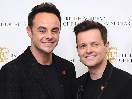 The Community around us 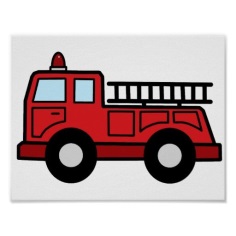 Key TextsEmergencyTopsy and Tim visit the DrFireman SamWheels, wings and other thingsMr Gumpys OutingThe Duck in the TruckBurglar BillPostman PatMathematics -Size: which is biggest, which are the same, which is the smallest?-Weight: which is heaviest? The same? The lightest?-Using our fingers to count, using objects to count, using pictures to count-Singing rhymes where numbers are counted forwards and backwards-Ordering numbers 0-10 and beyond-Recognising numbers 0-10 and beyond-Counting with 1:1 correspondence-Matching amount to numeral-2D shape names, recognition, drawing and describing-Counting out from a larger amount/ knowing when to stop counting-One more-One less-Simple additionThe Community around us LiteracyPhonics Continues and Rising Three’s begin Phase 1-Talk for writing: The Duck in the Truck-Talk for Writing: Mr Gumpy’s Outing-Talk for writing: Emergency-Talk Boost Session begin a second time-Rainbow Letters- Initial letters in our Name for the Rising Three’s -Name Writing and copying over-Rhyme Books-Miss Polly had a dolly-Doctor Forster went to Glouster -Story Sack Fun-Mark Making Books-Mark making with water-Letters to the firemen, dentist, lollypop lady and Gardener-Help our Environment postersExpressive Arts and Design-Changing the tone of colour by adding white, black or grey-Textures: adding texture to paintings by using different equipment-Love Bug Hats-Valentines Cards-Chinese NY arts and crafts: lanterns, Chinese writing on envelopes, Chinese dragons, animal of the year art-Sticky pancake art-Ambulance cutting and sticking-Wanted posters-Plasters on Miss Polly’s dolly art-The River Tyne and Bridge painting and craft work-Litter Bug Art Events/ Visitors/ Visits-Settling in Period/ Phased in Period for the Rising Three Children and families (family tree continued)-New Year Celebrations-Burns Night: Scottish traditions -Chinese NY: celebrated with fancy dress and Chinese food with our Year 5 Buddies-Pancake Day: Mr Wolfs Pancakes-Valentines Day: Love Bugs, Give a Mouse a cookie-Saint Patricks Day: Irish traditions -Firemen and Engine visit -Lolly pop Lady chat and visit-Virtual Dentist Visit and teeth brushing sessions-Parents Evening: My Child’s progress and Targets based on a mid-year report-Mark Making in the EY’s parent workshop-New Talk Boost Groups parents introduction meeting-Gardener visit-Maths Leaflet-Mark making and writing leafletUnderstanding the World-Our beautiful Environment: water care, plastic, recycling, growing trees and plants, pollution, animals-Our Local area: Newcastle and Westerhope signs and symbols/ logos-The River Tyne: the bridges, where it goes, how a river works-Transport: cars, metro, trains, buses, trucks, vans, bikes -Houses and Homes: where do you live? What does your house look like?-Buildings: banks, hospitals, post office-Occupations: job titles and roles of people who help us-Road Safety: signs, symbols, traffic lights, how to walk across the road-Sun Safety: suncream, shade, hats, glasses, water-Stranger Danger: what to do if we see a stranger? What and who is a stranger?-Fire Safety Session with the Fire Station-Healthy Living-Healthy Minds-Dental Care: Virtual Dentist and teeth brushing sessionVocabularyNewcastle, Gateshead, WesterhopeRiver Tyne- water, bridges, transportVehicles- cars, buses, taxis, trucks, vans, garbage truck, ambulance, police cars, bikes, scooters, transport, fire engines, metro, trains, aeroplanes Buildings- post office, bank, shops, school, houses, flats, parks, nurseries, restaurants, hospitals, vets, doctor surgery’s, library’s Occupations/ Job titles- doctor, nurse, teacher, vet, police, firemen, postman, dentist, gardener, care taker, chef/ cook, lolly pop ladyEnvironment, pollution, litterSafety- road, fire, emergency, stranger, sunHealthy- eating, exercise, food, living, minds, brainsCelebrations- new year, pancake day, Chinese NY, burns, st patricks, Valentines, birthdays, weddings, mothers day, fathers dayGatherings- parties, picnics, church, feastsKey QuestionsWhat celebrations do you and your family take part in? What parties and gatherings have you been too? Why do we celebrate? What do we do at a celebration?I wonder what a Firemans job is? I wonder how a policeman knows who needs help? I wonder how a Dr works out if we need medicine? I wonder how a vet fixes the animals?How can we keep ourselves safe? On the road? In the car? In the sun? At the park?How can we look after the world around us?What can we do to help save the world?Why do we have bridges?Why do we have trains?  Characteristics of Effective LearningPlaying with what they know--Pretending objects are something else-Experiences represented in their play-Taking on a role in their play-Acting out experiencesKeeping on Trying--Persisting through challenges-A different approach or method will help-Bouncing back after difficultiesMaking Links--Noticing patterns in their experiences-Making Predictions-Testing their ideas-Developing ideas of cause, effect, grouping and sequences.